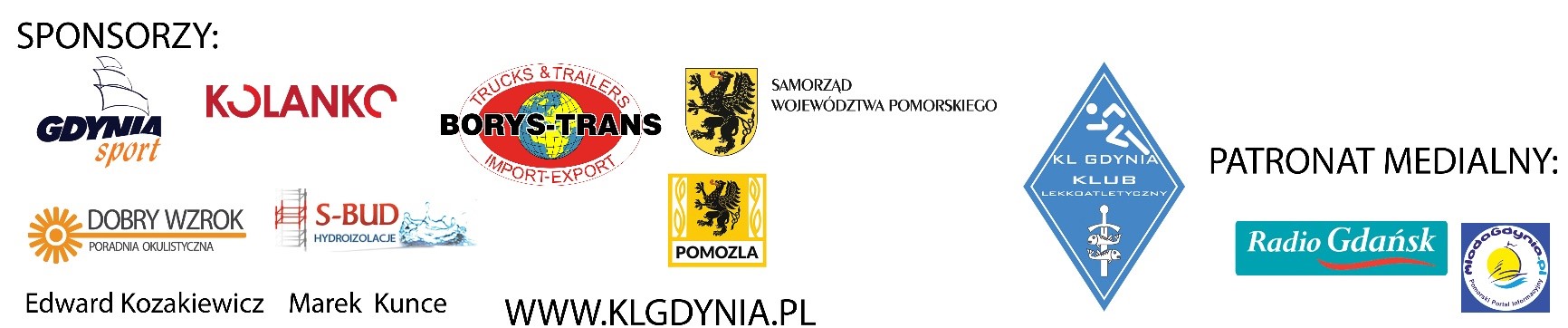 K  O M U N I K A T XXVI Festiwalu Skoku o Tyczce im. Walentego Wejmana Gdynia 23.04.2022 r Hala LA             Patronat Honorowy Prezydent Miasta Gdyni Pan Wojciech Szczurek              Organizatorzy: Gdyńskie Centrum Sportu Klub Lekkoatletyczny „Gdynia”            Sponsorzy: Firma Kolanko sp. z o.o. Panowie Janusz Skawińki i Marek Papierski 
Urząd Marszałkowski Województwa Pomorskiego Pomorski Okręgowy Związek Lekkiej Atletyki 
Firma Dobry Wzrok Pan Maciej Gawęcki 
Firma S-BUD Pan Zbigniew Stucki 
Pan Marek Kunce 
Pan Jerzy Borys 
Pan Edward Kozakiewicz              Patronat medialny: Radio Gdańsk Młoda Gdynia Rekordy Festiwalu Skoku o Tyczce  im. Walentego Wejmana Dziewczęta lat  	 	02.10.21r. 	Piskulska Laura       	1.95  W.K.S. Flota Gdynia lat  	 	02.10.21r.    Kacprowicz Nadia  	1.95  K.L. Gdynia lat  	 	23.04.22r     Kacprowicz Maja          2.05   K.L. Gdynia lat  	 	23.04.16r.    Grożyńska Pola  	2.15   WKS Flota Gdynia - 11 lat  	27.04.19r. 	Torlińska Julia 	 	2.70 K.L. Gdynia 	 	 	 	23.04.22r.     Bielecka Barbara          2.70  K.L. Gdynia 	12 - 13 lat  	02.10.21r.  Torlińska Julia 	          3.50   K.L. Gdynia 	Młodziczki 	21.04.07r 	Kolasa Agnieszka 	3.71 SKLA Sopot 	Juniorki Młodsze 18.04.15r.    Kaszuba Agnieszka 	3.90   K.L. Gdynia 	Juniorki 	 	23.04.16r. 	Kaszuba Agnieszka  	3.90 K.L. Gdynia 	 	 	 	23.04.22r.    Iakovenko Valentyna     3.90   Zawisza Bydgoszcz Chłopcy lat  	 	02.10.21r. 	Kaliniczenko Danil 	1.75  OSOT Szcz.  lat 	 	27.04.19r. 	Gepting Boris 	 	1.75  K.L.  Gdynia lat  	 	23.04.22r.    Malepszy Antoni            1.85  K.L. Gdynia lat 	 	22.04.17r.    Demko Jakub 	 	2.15  KKL Kielce - 11 lat  	27.04.19r. 	Jaroszewski Wiktor 	2.70  MKS. Szczecin 	12 - 13 lat  	21.04.18r. 	Gawenda Michał  	3.90   Skra Warszawa 	Młodzicy  	23.04.22r. 	Wołoszyn Piotr              4.50   SL Olimpia Poznań 	Juniorzy Młodsi 21.04.12r. 	Jerzy Mateusz 	 	5.00 WKS Zawisza 	Juniorzy 	 	21.04.07r. 	Michalski Łukasz 	5.01 WKS Zawisza 	 	 Obsługa Sędziowska:                               Sędzia Główny  Zawodów - Makaruk Mirosław                               Sędzia Główny  Skoczni     -Pajda Jacek                               Sędzia Główny  Skoczni    -Bolesław Jaszke                               Sędzia notujący                  -Urszula Pajda                               Sędzia notujący                  -Krzysztofa Parafiniuk  Sędzia             -Szpalerski AdamPiskulski PawełCichowski MikołajNoch Marcin                     D Z I E W C Z  Ę T A  	Kat. Krasnoludki młodsze /2016 i młodsze  	Kat. Krasnale młodsze /2015                  Kat. Krasnale młodsze /2014  	Kat.  Krasnale /2013  	Kat. Dzieci Młodsze /12-11  	Kat. Dzieci Starsze /10-09                   Kat. Młodziczki /08-07                  Kat. Juniorki Młodsze /06-05                  Kat. Juniorki /04-03      	C H Ł O P C Y      	Kat. Krasnoludki młodsze  /2016 i młodsi      	Kat. Krasnoludki  /2015     	Kat. Krasnale młodsze /2014                  Kat. Krasnale /2013             	Kat. Dzieci Starsze /10-09                   Kat. Młodzicy /08-07                  Kat. Juniorzy Młodsi /06-05 Kat. Juniorzy /04-03                                                                                                                                    Organizator                                                                                                                          Klub Lekkoatletyczny Gdynia1.Bogusz Anna16KL Gdynia1.652.Antonina Kaszuba20KL Gdynia1.253.Wdowiak Julia16KL GdyniaDNS1.Marysia Czarnecka15KL GdyniaDNS2.Anna Lacka15KL GdyniaDNS3.Gnutek Joanna15KL GdyniaDNS1.Kacprowicz Maja14KL Gdynia2.05 rekord festiwalu2. Kacprowicz Nadia14KL Gdynia2.05 rekord festiwalu3.Sokołowska Oliwa14KL Gdynia1.954.Piskulska Liliana14WKS Flota Gdynia1.855.Mokłowicz Klara14KL Gdynia 1.651Matuszak Karolina13CWZS Zawisza Bydgoszcz1.951Bielecka Barbara11KL Gdynia2.702Kosioł Weronika12CWZS Zawisza Bydgoszcz2.703Kasperczyk Lena12SL Olimpia Poznań1.804Mokłowicz Eliza11KL Gdynia1.805Matuszak Amelia11CWZS Zawisza Bydgoszcz1.551Kożuch Zuzanna10CWZS Zawisza Bydgoszcz2.702Landwich Lena10SL Olimpia Poznań2.703Prostak Oliwia10AZS AWFiS2.604Kaczkowska Lena10SKLA Sopot2.405Michniewska Lukrecja09CWZS Zawisza Bydgoszcz2.306Wojciechowska Jagoda10SL Olimpia Poznań2.307Niemczyk Maja09KL Gdynia2.108Majewska Magdalena09Zantyr Sztum1.401Torlińska Julia08 KL Gdynia3.502Tyszko Laura07AZS AWFiS3.303Brzezińska Katarzyna08SL Olimpia Poznań3.204Idźkowska Antonina07SL Olimpia Poznań3.105Burda Patrycja08SL Olimpia Poznań3.006Wasilewska Maa08WKS Flota Gdynia2.807Czoska Katarzyna07KL Gdynia2.808Grożyńska Pola07WKS Flota Gdynia2.809Wieczerzak Kinga08SKLA Sopot2.6010Łochyńska08SL Olimpia Poznań2.6011Klessa Lena07SL Olimpia Poznań2.4012Knigawka Zuzanna08AZS AWFiS2.4014Aleksiak Weronika08KL Gdynia2.3015.Grelewicz Agnieszka08WKS Flota Gdynia2.2016Aleksiak Antonina07KL Gdynia2.1017Suska Marika07KL Gdynia2.1019Gorgosz Aleksandra08SL Olimpia Poznań2.0020Julita Plewka07KL GdyniaDNS1Lewandowska Natalia05SKLA Sopot3.502Maciejewska Wiktoria05SKLA Sopot3.403Grelewicz Katarzyna06WKS Flota Gdynia3.104Starzyńska-Orłowska Aleksandra06KL Gdynia2.805Pacholec Emilia06SKLA Sopot2.706Beyer-Wróblewska Emilia06WKS Flota Gdynia2.607Lassin Sara06WKS Flota Gdynia1.901Iakovenko Valentyna03CWZS Zawisza Bydgoszcz SL3.90 = Rekord Festiwalu2Skubisz Julia03WKS Flota Gdynia2.803Puk Sonia03SL Olimpia Poznań2.501.Leon Torliński18KL Gdynia1.252.Henryk Torliński18KL Gdynia0.651.Niemczyk Jan15KL Gdynia1.652.Markowski-Gruca Kajetan15KL Gdynia1.553Bieszke Wiktor15KL Gdynia1.551Malepszy Antoni14KL Gdynia1.85 rekord festiwalu2Idziok Tymoteusz14KL Gdynia1.753Pawlak Leon14KL Gdynia1.651Jagielnicki OskarJagielnicki Oskar13KL Gdynia2.052Witold KupczykWitold Kupczyk13KL GdyniaDNS Kat. Dzieci Młodsze /12-11  Kat. Dzieci Młodsze /12-11  Kat. Dzieci Młodsze /12-11 11Boris Gepting12KL Gdynia2.0022Skielski Adrian12KL GdyniaDNS1Maksymilian Kania09CWZS Zawisza Bydgoszcz3.502Wróblewski Witek10SL Olimpia Poznań2.903Górski Maciej09SL Olimpia Poznań2.904Skielnik Adrian10KL Gdynia1.955Śpiewak Beniamin10KL Gdynia1.706Soborski Aleksander10KL Gdynia1.401Wołoszyn Piotr07SL Olimpia Poznań4.50 = Rekord Festiwalu2Złoch Konrad08KL Gdynia3.603Król Tomasz08SL Olimpia Poznań3.304Koralewski Maksymilian07SKLA Sopot2.905Rzepka Szymon08KS Warszawianka2.906.Ruciński Krzysztof08SL Olimpia Poznań2.607.Olaf Pawlak08KL Gdynia1.901Kruk Nikodem05SL Olimpia Poznań4.101Smura Wiktor05SL Olimpia Poznań4.103Karaszewski Paweł05SKLA Sopot3.504Łosiak Konrad05Sambor Tczew2.705Kitson Oskar05SKLA Sopot2.701Jakub Żmich03KL GdyniaDNS